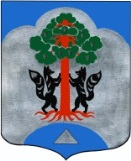                                                АДМИНИСТРАЦИЯМО СОСНОВСКОЕ СЕЛЬСКОЕ ПОСЕЛЕНИЕМО ПРИОЗЕРСКИЙ МУНИЦПАЛЬНЫЙ РАЙОНЛЕНИНГРАДСКОЙ ОБЛАСТИПОСТАНОВЛЕНИЕот 28 декабря 2015 года  № 916В соответствии с 5.5. Порядка разработки, реализации и оценки эффективности муниципальных программ МО Сосновское сельское поселение МО Приозерский муниципальный район Ленинградской области, утвержденного Постановлением администрации МО Сосновское сельское поселение от 03.03.2014г. № 87 «Об утверждении Порядка разработки, реализации и оценки эффективности муниципальных программ муниципального образования Сосновское сельское поселение муниципального образования Приозерский муниципальный район Ленинградской области», в связи с уточнением объема бюджетных ассигнований на реализацию муниципальной программы, в целях создания благоприятных условий проживания граждан, повышения эффективности и безопасности функционирования автомобильных дорог муниципального образования, обеспечение жизненно важных социально-экономических интересов, администрация МО Сосновское сельское поселение ПОСТАНОВЛЯЕТ:1. Внести изменения в Паспорт муниципальной программы «Развитие автомобильных дорог муниципального образования Сосновское сельское поселение муниципального образования Приозерский муниципальный район Ленинградской области в 2015 году» и читать в соответствии с Приложением 1 к настоящему постановлению.2. Внести изменения:2.1. в раздел 4 «Финансирование Программы» и читать в следующей редакции:«Финансовое обеспечение мероприятий Программы осуществляется за счет средств  бюджета МО Сосновское сельское поселение.Объем финансирования Программы  за счет местного бюджета носит прогнозный характер и подлежат уточнению в установленном порядке при формировании и утверждении проекта местного бюджета на очередной финансовый год.Общий объем бюджетных ассигнований муниципальной программы составляет 14654,2 тыс.руб., в том числе:- областной бюджет – 7556,3 тыс.руб.- местный бюджет – 7097,9 тыс.руб.» 2.2. в раздел 10 «Расходы на реализацию муниципальной программы «Развитие автомобильных дорог муниципального образования Сосновское сельское поселение муниципального образования Приозерский муниципальный район Ленинградской области в 2015 году» и читать в соответствии с Приложением 2 к настоящему постановлению;2.3. в раздел 11 «План  реализации муниципальной программы «Развитие автомобильных дорог муниципального образования Сосновское сельское поселение муниципального образования Приозерский муниципальный район Ленинградской области в 2015 году» и читать в соответствии с Приложением 3 к настоящему постановлению;2.4. в раздел 12 «Целевые показатели муниципальной программы «Развитие автомобильных дорог муниципального образования Сосновское сельское поселение муниципального образования Приозерский муниципальный район Ленинградской области в 2015 году»  и читать в соответствии с Приложением 4 к настоящему постановлению;2.5. в раздел 13 «Перечень объектов муниципальной программы  «Развития автомобильных  дорог муниципального образования Сосновское сельское поселение муниципального образования Приозерский муниципальный район Ленинградской области в 2015году» и читать в соответствии с Приложением 5 к настоящему постановлению.3. Считать утратившим силу Постановление от 17.12.2015г. № 887 ««О внесении изменений в постановление администрации от 18.11.2014г. № 633 «Об утверждении  муниципальной программы «Развитие автомобильных дорог муниципального образования Сосновское сельское поселение муниципального образования Приозерский муниципальный район Ленинградской области в 2015 году».4. Настоящее постановление подлежит опубликованию в средствах массовой информации и на официальном сайте администрации муниципального образование Сосновское сельское поселение муниципального образования Приозерский муниципальный район Ленинградской области в сети интернет.5. Контроль за исполнением настоящего распоряжения оставляю за собой.Глава администрации МО Сосновское сельское поселение                                                                                   А.Н. СоклаковРазослано: дело-2, Прокуратура.-1, отд. ЖКХ- 1, КСО -1Приложение 1 к Постановлению администрацииМО Сосновское сельское поселениеМО Приозерский муниципальный районЛенинградской области     от 28.12.2015г. № 916П А С П О Р Тмуниципальной программы «Развитие автомобильных дорог муниципального образования Сосновское сельское поселение муниципального образованияПриозерский муниципальный район Ленинградской области в 2015 году»Приложение 2 к Постановлению администрацииМО Сосновское сельское поселениеМО Приозерский муниципальный районЛенинградской области   от 28.12.2015г. № 91610. Расходы на реализацию муниципальной программы «Развитие автомобильных дорог муниципального образования Сосновское сельское поселение муниципального образования Приозерский муниципальный район Ленинградской области в 2015 году»Приложение 3 к Постановлению администрацииМО Сосновское сельское поселениеМО Приозерский муниципальный районЛенинградской области   от 28.12.2015г. № 91611. План реализации муниципальной программы«Развитие автомобильных дорог муниципального образования Сосновское сельское поселение муниципального образования Приозерский муниципальный район Ленинградской области в 2015 году»Приложение 4 к Постановлению администрацииМО Сосновское сельское поселениеМО Приозерский муниципальный районЛенинградской области   от 28.12.2015г. № 91612. Целевые показатели муниципальной программы «Развитие автомобильных дорог муниципального образования Сосновское сельское поселение муниципального образования Приозерский муниципальный район Ленинградской области в 2015 году»Приложение 5 к Постановлению администрацииМО Сосновское сельское поселениеМО Приозерский муниципальный районЛенинградской области   от 28.12.2015г. № 91613. Перечень объектов муниципальной программы«Развития автомобильных  дорог муниципального образования Сосновское сельское поселение муниципального образования Приозерский муниципальный район Ленинградской области в 2015 году»«О внесении изменений в постановление администрации от 18.11.2014г. № 633 «Об утверждении  муниципальной программы «Развитие автомобильных дорог муниципального образования Сосновское сельское поселение муниципального образования Приозерский муниципальный район Ленинградской области в 2015 году»Полное наименование  «Развитие автомобильных дорог муниципального образования Сосновское сельское поселение муниципального образования Приозерский муниципальный район Ленинградской области в 2015 году» Ответственный исполнитель муниципальной программы Специалист администрации муниципального образования Сосновское сельское поселение, курирующий вопросы жилищно-коммунального хозяйства Соисполнители муниципальной программыНе предусмотреныУчастники муниципальной программыАдминистрация муниципального образования Сосновское сельское поселение, организации предоставляющие услуги по содержанию, ремонту автомобильных дорог, дворовых территорий МО Сосновское сельское поселение.Правительство Ленинградской областиМероприятия муниципальной программы     Содержание автомобильных дорогКапитальный ремонт и ремонт автомобильных дорогКапитальный ремонт и ремонт дворовых территорий многоквартирных домов, проезда к дворовым территориям многоквартирных домов Повышение безопасности дорожного движения.Цели муниципальной программы- выполнение полномочий, связанных с организацией дорожной деятельности в отношении автомобильных дорог местного значения, с целью сохранение и совершенствование сети автомобильных дорог местного значенияЗадачи муниципальной программы- восстановление первоначальных транспортно-эксплуатационных характеристик и потребительских свойств автодорог и сооружений на них;- снижение доли автомобильных дорог муниципального образования, не соответствующих нормативным требованиям;-обеспечение безопасности дорожного движения на территории муниципального образования;
- повышение уровня эксплуатационного состояния улично-дорожной сети;- повышение комфортных условий проживания граждан- повышение уровня содержания автомобильных дорог местного значения Целевые индикаторы муниципальной программы       Доля автомобильных дорог местного значения, находящихся на содержании, от общей протяженности дорог местного значения-%;Доля протяженности автомобильных дорог местного значения, на которых выполнен ремонт с целью доведения их до нормативного состояния- %Показатели муниципальной программы       Содержание автомобильных дорог – п.м.Капитальный ремонт и ремонт автомобильных дорог - м.кв.Капитальный ремонт и ремонт дворовых территорий многоквартирных домов, проездов к дворовым территориям многоквартирных домов - м.кв. Приобретение и установка дорожных знаков правил дорожного движения - шт.Этапы и сроки реализации муниципальной программы 01.01.2015-31.12.2015г.г.Объемы бюджетных ассигнований муниципальной программыОбщий объем бюджетных ассигнований муниципальной программы составляет 14654,2 тыс.руб., в том числе:- областной бюджет – 7556,3 тыс.руб. 
- местный бюджет – 7097,9 тыс.руб. Ожидаемые результаты реализации муниципальной программы- улучшение потребительских свойств автомобильных дорог и сооружений на них;- повышение качества дорожных работ, надежности и долговечности автомобильных дорог и сооружений на них;- сокращение дорожно-транспортных происшествий по причине неудовлетворительных дорожных условий.Показатели социально-экономической эффективности:- создание комфортной среды для проживания населения, положительной воздействие на экономику, социальную сферу и экологическую ситуацию;
- увеличение пропускной способности улично-дорожной сети.Основания для разработки муниципальной программы - Федеральный закон Российской Федерации от 06.10.2003г. № 131 -ФЗ «Об общих принципах организации местного самоуправления в Российской Федерации»Федеральный закон от 08.11.2007г. № 257-ФЗ «Об автомобильных дорогах и дорожной деятельности в Российской Федерации и о внесении изменений в отдельные законодательные акты Российской Федерации» Постановление Правительства Ленинградской области от 02.03.2009г. № 45 «О долгосрочной целевой программы «Совершенствование и развитие автомобильных дорог Ленинградской области на 2009-2020 годы»№строкиИсточники финансированияВсего(тыс. рублей)В том числеВ том числеВ том числе№строкиИсточники финансированияВсего(тыс. рублей)2015 год2016 год2017 год123456ОБЩИЕ РАСХОДЫ НА РЕАЛИЗАЦИЮ МУНИЦИПАЛЬНОЙ ПРОГРАММЫОБЩИЕ РАСХОДЫ НА РЕАЛИЗАЦИЮ МУНИЦИПАЛЬНОЙ ПРОГРАММЫОБЩИЕ РАСХОДЫ НА РЕАЛИЗАЦИЮ МУНИЦИПАЛЬНОЙ ПРОГРАММЫОБЩИЕ РАСХОДЫ НА РЕАЛИЗАЦИЮ МУНИЦИПАЛЬНОЙ ПРОГРАММЫОБЩИЕ РАСХОДЫ НА РЕАЛИЗАЦИЮ МУНИЦИПАЛЬНОЙ ПРОГРАММЫВсего: 14654,214654,2------в том числе за счет средств:федерального бюджета (плановый объем)------------областного бюджета (плановый объем)7556,37556,3------местного бюджета (плановый объем)7097,97097,9------Прочих источников (плановый объем)------------«Мероприятия по содержанию автомобильных дорог»«Мероприятия по содержанию автомобильных дорог»«Мероприятия по содержанию автомобильных дорог»«Мероприятия по содержанию автомобильных дорог»«Мероприятия по содержанию автомобильных дорог»Всего:1603,11603,1------в том числе за счет средств:федерального бюджета (плановый объем)------------областного бюджета (плановый объем)------------местного бюджета (плановый объем)1603,11603,1------Прочих источников (плановый объем)------------«Мероприятия по капитальному ремонту и ремонту автомобильных дорог» «Мероприятия по капитальному ремонту и ремонту автомобильных дорог» «Мероприятия по капитальному ремонту и ремонту автомобильных дорог» «Мероприятия по капитальному ремонту и ремонту автомобильных дорог» «Мероприятия по капитальному ремонту и ремонту автомобильных дорог» Всего:12400,0012400,00------в том числе за счет средств:федерального бюджета (плановый объем)------------областного бюджета (плановый объем)7105,57105,5------местного бюджета (плановый объем)5294,55294,5------прочих источников (плановый объем)------------«Мероприятия по капитальному ремонту и ремонту дворовых территорий»«Мероприятия по капитальному ремонту и ремонту дворовых территорий»«Мероприятия по капитальному ремонту и ремонту дворовых территорий»«Мероприятия по капитальному ремонту и ремонту дворовых территорий»«Мероприятия по капитальному ремонту и ремонту дворовых территорий»Всего:632,9632,9------в том числе за счет средств:федерального бюджета (плановый объем)------------областного бюджета (плановый объем)450,8450,8------местного бюджета (плановый объем)182,1182,1------Прочих источников (плановый объем)------------по мероприятиям «Повышение безопасности дорожного движения»по мероприятиям «Повышение безопасности дорожного движения»по мероприятиям «Повышение безопасности дорожного движения»по мероприятиям «Повышение безопасности дорожного движения»по мероприятиям «Повышение безопасности дорожного движения»Всего:18,218,2------в том числе за счет средств:федерального бюджета (плановый объем)------------областного бюджета (плановый объем)------------местного бюджета (плановый объем)18,218,2------Прочих источников (плановый объем)------------Наименование подпрограммы, основного мероприятия, мероприятий, реализуемых в рамках основного мероприятияОтветственный исполнитель (Ф.И.О., должность)СрокСрокФинансирование (тыс.руб.)В том числе:В том числе:В том числе:Наименование подпрограммы, основного мероприятия, мероприятий, реализуемых в рамках основного мероприятияОтветственный исполнитель (Ф.И.О., должность)начала реализацииокончания реализацииФинансирование (тыс.руб.)В том числе:В том числе:В том числе:Наименование подпрограммы, основного мероприятия, мероприятий, реализуемых в рамках основного мероприятияОтветственный исполнитель (Ф.И.О., должность)начала реализацииокончания реализацииФинансирование (тыс.руб.)2015 год2016 год2017 год12345678 «Содержание автомобильных дорог»01.01.201531.12.20151603,1------Федеральный бюджет----------Областной бюджет----------Местный бюджет-1603,1------Прочие источники---------2. «Капитальный ремонт и ремонт автомобильных дорог»01.01.201531.12.201512400,00Федеральный бюджет-------Областной бюджет-7105,5------Местный бюджет-5294,5------Прочие источники---------2.1. Ремонт участка дороги по ул. Заречная от пересечения с ул. Промышленная до д. № 21 п.Сосново 01.01.201531.12.2015всего1961,2Федеральный бюджет-------Областной бюджет-1358,5------Местный бюджет-602,7------Прочие источники---------. Ремонт участка дороги по ул. Школьная от пересечения с ул. Центральная до д. № 27 д.Снегиревка 01.01.201531.12.2015всего3243,1Федеральный бюджет-------Областной бюджет-2174,0------Местный бюджет-1069,1------Прочие источники---------2.3. Ремонт участка дороги по ул.Механизаторов от д. №3 + 182м п.Сосново01.01.201531.12.2015всего1536,8Федеральный бюджет-------Областной бюджет-1373,0------Местный бюджет-163,8------Прочие источники---------2.4. Ремонт участка дороги по ул.Зеленая горка от д. №32 до д. №40 п.Сосново01.01.201531.12.2015всего966,6Федеральный бюджет-------Областной бюджет-868,0------Местный бюджет-98,6------Прочие источники---------2.5. Ремонт участка дороги по Солдатскому переулку от пересечения с ул.Лениградская до д. №19 п.Сосново01.01.201531.12.2015всего1496,6Федеральный бюджет-------Областной бюджет-1332,0------Местный бюджет-164,6------Прочие источники---------2.6. Ремонт участка дороги по ул.Меридианная п.Сосново01.01.201531.12.2015всего2941,9Федеральный бюджет-------Областной бюджет----------Местный бюджет-2941,9------Прочие источники---------2.7.  Строительный контроль01.01.201531.12.2015всего253,8Федеральный бюджет-------Областной бюджет----------Местный бюджет-253,8------Прочие источники---------3. «Капитальный ремонт и ремонт дворовых территорий многоквартирных домов, проездов к дворовым территориям многоквартирных домов»01.01.201531.12.2015всего632,9------Федеральный бюджет-------Областной бюджет-450,8------Местный бюджет-182,1------Прочие источники---------3.1. Ремонт дворовой территории дома № 13 ул. Первомайская п. Сосново01.01.201531.12.2015всего607,8------Федеральный бюджет-------Областной бюджет-450,8------Местный бюджет-157,0------Прочие источники---------3.2.  Строительный контроль01.01.201531.12.2015всего25,1------Федеральный бюджет----------Областной бюджет----------Местный бюджет-25,1------Прочие источники---------4. «Повышение безопасности дорожного движения»01.01.201531.12.2015всего18,2------Федеральный бюджет-------Областной бюджет----------Местный бюджет-18,2------Прочие источники---------№ строкиНаименованиецелевого показателя муниципальной подпрограммыЕд. изм.Значения целевых показателейпо итогам 2015 годаЗначения целевых показателейпо итогам 2016 годаЗначения целевых показателейпо итогам 2017 годаСправочно: базовое значение целевого показателя (на начало реализации муниципальной программы)1.Содержание автомобильных дорогп.м. 88500------885002.Капитальный ремонт и ремонт автомобильных дорогм.кв.7857,3------5500,03.Капитальный ремонт и ремонт дворовых территорий многоквартирных домов, проездов к дворовым территориям многоквартирных домовм.кв.420,0------3320,04Приобретение и установка дорожных знаков правил дорожного движения шт.2------6Адрес производства работВид работ (капитальный ремонт/ремонт)Количество дворовых территорий (проездов)Мощность км/ (м.кв.)Финансирование на 2015 годФинансирование на 2015 годФинансирование на 2015 годАдрес производства работВид работ (капитальный ремонт/ремонт)Количество дворовых территорий (проездов)Мощность км/ (м.кв.)Всего, тыс.руб.в том числе:в том числе:Адрес производства работВид работ (капитальный ремонт/ремонт)Количество дворовых территорий (проездов)Мощность км/ (м.кв.)Всего, тыс.руб.средства областного бюджета тыс.руб.средства местного бюджета тыс.руб.Содержание дорогСодержание дорогСодержание дорогСодержание дорогСодержание дорогСодержание дорогСодержание дорогЗимняя и летняя уборка  дорог, ямочный ремонт, подсыпкасодержание1603,11603,1ИтогоИтогоИтогоИтого1603,11603,1Дворовые территории многоквартирных домовДворовые территории многоквартирных домовДворовые территории многоквартирных домовДворовые территории многоквартирных домовДворовые территории многоквартирных домовДворовые территории многоквартирных домовДворовые территории многоквартирных домовРемонт дворовой территории дома № 13 ул. Первомайская п. Сосново ремонт1420,0607,8450,8157,0Строительный контроль---------25,125,1Итого1420,0632,9450,8182,1Автомобильные дороги общего пользования местного значенияАвтомобильные дороги общего пользования местного значенияАвтомобильные дороги общего пользования местного значенияАвтомобильные дороги общего пользования местного значенияАвтомобильные дороги общего пользования местного значенияАвтомобильные дороги общего пользования местного значенияАвтомобильные дороги общего пользования местного значенияРемонт участка дороги по ул. Заречная от пересечения с ул. Промышленная до д. № 21 п.Сосноворемонт10,400/1379,31961,21358,5602,7Ремонт участка дороги по ул. Школьная от пересечения с ул. Центральная до д. № 27 д.Снегиревкаремонт10,700/2614,53243,12174,01069,1Ремонт участка дороги по ул.Механизаторов от д. №3 + 182м п.Сосноворемонт10,182/1345,01536,81373,0163,8Ремонт участка дороги по ул.Зеленая горка от д. №32 до д. №40 п.Сосноворемонт10,189/850,5966,6868,098,6Ремонт участка дороги по Солдатскому переулку от пересечения с ул.Лениградская до д. №19 п.Сосноворемонт10,293/1308,01496,61332,0164,6Ремонт участка дороги по ул.Меридианная п.Сосново ремонт10,0/360,02941,92941,9Строительный контроль---------253,8253,8Итого51,764/7857,312400,07105,55294,5Повышение безопасности дорожного движенияПовышение безопасности дорожного движенияПовышение безопасности дорожного движенияПовышение безопасности дорожного движенияПовышение безопасности дорожного движенияПовышение безопасности дорожного движенияПовышение безопасности дорожного движенияИтого---------18,218,2ВСЕГО14654,27556,37097,9